Nom :DaltonNom au complet :Joseph John ThomsonNationalité : 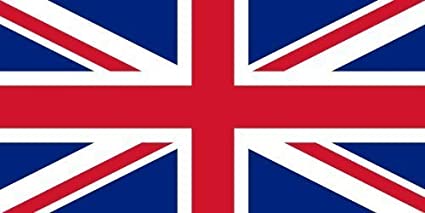 Période de temps1856-1940découverte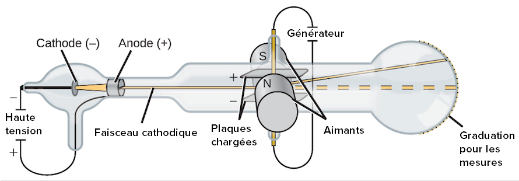 